Утверждаю. директор школы: _________ И.С.ХарламоваИНСТРУКЦИЯ №14Тема: «Основные подручные спасательные средства на водоемах»Средства спасенияПри спасении людей, оказавшихся в воде, используются следующие средства:
- коллективные спасательные средства;
- индивидуальные спасательные средства;
- оборудование для подводных работ.
Коллективные средства спасенияК коллективным средствам спасения относятся спасательные и дежурные шлюпки, жесткие и мягкие надувные спасательные плоты, плоты-каюты (спасательные отсеки) и капсулы. Все коллективные и индивидуальные спасательные средства окрашивают в оранжевый цвет и снабжают полосами из светоотражающего материала, что способствует их быстрейшему обнаружению в воде.Спасательные шлюпки полностью или частично закрытые, являются основными спасательными средствами. Шлюпки обеспечивают плавучесть в случае пробоины в любом месте ниже ватерлинии при полной загрузке. Они сохраняют плавучесть, когда залиты водой.Спасательные плоты бывают жесткие и надувные. Плот должен выдерживать прыжки людей с высоты не менее 4,5 м. и находиться на плаву в течение 30 суток. Надувной спасательный плот имеет вместимость 10 чел. Жесткий плот сделан из легкого сплава и имеет вместимость также 10 чел.  Индивидуальные спасательные средства
      К индивидуальным спасательным средствам относятся спасательные жилеты, круги, нагрудники, а также подручные средства спасения.Спасательные жилеты бывают надувные и с твердыми наполнителями, окрашиваются в оранжевый цвет.Спасательные круги изготавливаются из плавучего материала (пробка, пенополистирол и др.). Используются также и надувные круги.Спасательный нагрудник представляет собой пояс с карманами, заполненными пенопластовым или пробковым материалом. Используются также и надувные нагрудники
Подручные средства спасенияК подручным средствам спасения относятся спасательные концы Александрова, багры, шесты, и другие приспособления.
Спасательный конец Александрова представляет собой плавучий линь, обычно из полипропилена, длиной около 30 м., с петлёй диаметром около 40 см. и двумя поплавками ярко-оранжевого цвета. На конце петли крепят груз массой 250-300 г., можно в виде хлопчатобумажного мешочка, набитого песком. 
Спасатель забрасывает утопающему конец с петлёй, оставляя противоположный конец себе. Благодаря плавучести полипропилена, линь держится на поверхности воды. Утопающий берётся за петлю руками или надевает её себе подмышки, после чего спасатель подтягивает его к судну или к берегу. Поплавки при этом дополнительно поддерживают человека на плаву, в некоторой степени являясь слабым подобием спасательного жилета.
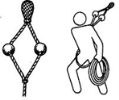 Спасательный багор служит для извлечения пострадавшего из воды. Он состоит из шеста длиной 4-5 м., на конце которого укреплен железный оцинкованный крюк с нанизанными пробками или пенопластовыми шарами различного диаметра.
Спасательный шест длиной 5-8 м. изготавливают из дерева, дюралюминевых или других труб из легкого материала диаметром 4-7 см. На одном его конце (для рук пострадавшего) делают отверстие для петли из пенькового каната длиной 30-50 см., на другом — также через отверстие крепят пеньковый канат длиной до 40 м.